V 3 – Wann rostet ein Eisennagel?Materialien: 		Variante 1: 4 Reagenzgläser, StopfenVariante 2: 4 PetrischalenChemikalien:		3 Eisennägel, destilliertes Wasser, LeitungswasserDurchführung: 		Variante 1: In das erste Reagenzglas wird ein Nagel gelegt. In das zweite Reagenzglas wird ein Nagel in Leitungswasser gelegt. In das dritte wird ein Nagel in eine Natriumchlorid Lösung gelegt und in das vierte Reagenzglas wird ein Nagel gelegt und das Reagenzglas dann komplett mit destilliertem Wasser gefüllt und mit einem Stopfen verschlossen.Variante 2: Analog zu Variante 1; die Nägel werden jedoch in Petrischalen gelegt.Beobachtung:		Variante 1:Luft: keine ReaktionLeitungswasser: Es bildet sich ein rotbrauner Niederschlag. Der Teil des Nagels, der aus dem Wasser ragt, verfärbt sich ebenfalls rostrot.Destilliertes Wasser: Es bildet sich ein wenig rotbrauner Niederschlag.Salzlösung: Es bildet sich ein rotbrauner und grünlicher Niederschlag. Variante 2: Luft: keine ReaktionDestilliertes Wasser: Es bildet sich ein rotbrauner Niederschlag um den Nagel herum.Salzlösung: Es bildet sich ein rotbrauner Niederschlag um den Nagel herum. Leitungswasser: Es bildet sich ein rotbrauner Niederschlag um den Nagel herum.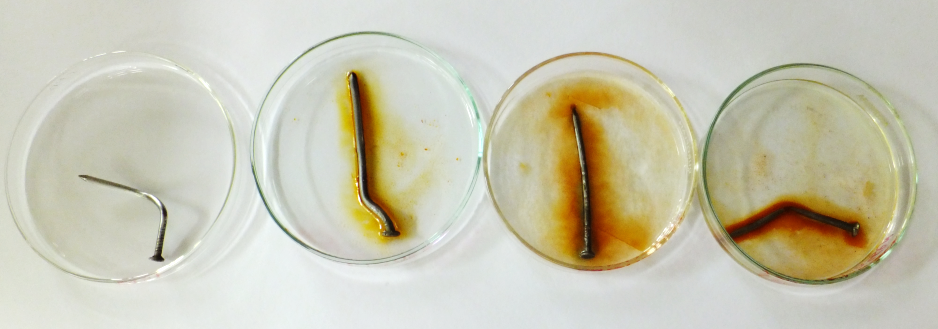 Abbildung  - Nägel nach 24 hvon links nach rechts in Luft, destilliertes Wasser, Salzlösung, LeitungswasserDeutung:		Der Sauerstoff der Luft reagiert mit dem Eisen und es bildet sich Rost. Diese Reaktion findet nur statt wenn Sauerstoff und Wasser vorhanden sind. Durch die Salzlösung wird die Reaktion verstärkt (in dem Versuch nur teilweise erkennbar). In der Salzlösung fallen zudem grünliche Eisenchloridsalze aus.Literatur:	Stäudel, L. (2012). Aufgaben mit gestuften Hilfen für den naturwissenschaftlichen Unterricht. Seelze: Friedrich Verlag. S. 60GefahrenstoffeGefahrenstoffeGefahrenstoffeGefahrenstoffeGefahrenstoffeGefahrenstoffeGefahrenstoffeGefahrenstoffeGefahrenstoffe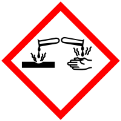 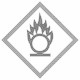 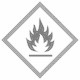 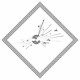 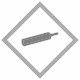 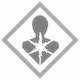 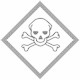 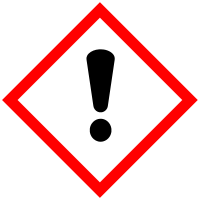 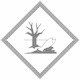 